#350 Eduardo Jose RosalesEduardo was born 6/14/2005.  His father is Adolfo Santiago.  His mother is Maria Auxiliadora Marroquin.  Mari, as his mother is known, is 33 years old.  She speaks 3 languages; Spanish, Katchiquel and English.  Mari learned English from missionaries when she was a child.Eduardo has one younger sister, Fatima, who is 9 years old.  He attends Nueva Vida school in Santa Maria.  His favorite class is natural sciences, but he doesn’t like math.  In his free time, he likes to play futbol (soccer).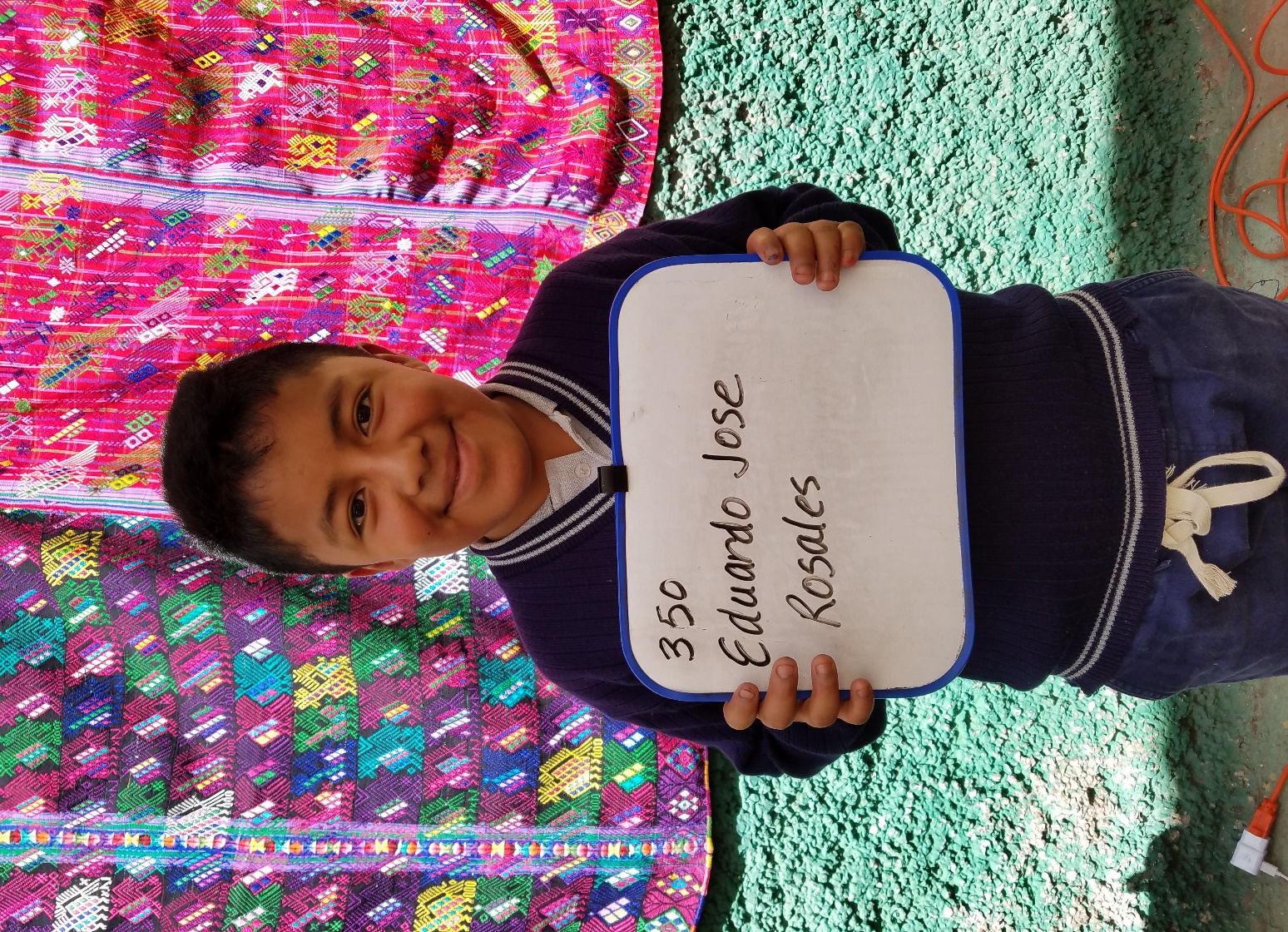 